Социальныйпроект«Мы рядом»Исполнитель:  МБОУ «Ульт-Ягунская СОШ»Руководитель проекта: Шестакова А., президент ДО «Республика Мальчишек и девчонок».Куратор-проекта: педагог-организатор Роженко И.В.Участники проекта:Детское школьное объединение «Республика Мальчишек и Девчонок»-41 человекБУ ХМАО-ЮграЦСПСиД «Апрель»психолог- Задорожная Л.С.Работники школы-10 человек2015-2018 учебный годМБОУ «Ульт-Ягунская СОШ», тел.738-234Актуальность проекта.            В начале ноябре 2015 года на сборе актива школьного объединения «Республика мальчишек и девчонок» было принято решение провести акцию « Мы вместе-мы рядом». Наши активисты выступили перед родителями на родительском собрание с призывом активно принимать участие в данном мероприятие. Школьный пресс-центр приготовил агитационные листки для жителей с\п Ульт-Ягун с призывом помочь детям -инвалидам нашего сельского поселения, которые нуждались в целенаправленной помощи. Среди них  ученик нашей школы Новиков Валерий, нуждающийся в помощи, общении и в денежных средствах.  Мы  приняли  решение помочь Валере, быть рядом  с ним в эти трудные для него моменты, когда в страшной автокатастрофе он потерял  мать и стал инвалидом.       Для реализации поставленной цели решили провести социологический опрос и узнать, как к данной категории детей относятся учащиеся нашей школы, жители поселения и готовы ли они прийти на помощьЗадачи: Шаг1. Изучение общественного мнения.Цель: выявить отношение учащихся и жителей поселения   к детям-инвалидам. 1.Подготовка социологического исследования.2.Сбор первичной информации.3.Обработка материалов.4.Анализ и оформление материалов.Гипотеза: дети-инвалиды живут в собственном мире, они замкнуты, зачастую очень одиноки, им не хватает общения со сверстниками, а также денежных средств для получения качественного медицинского ухода и необходимой медтехники, поэтому им нужна помощь со стороны жителей с.п. Ульт-Ягун и учащихся школы. Актив ДО «Республика Мальчишек и Девчонок» всегда готов быть рядом с такими детьми  и прийти им на помощь. Анкета.Анкета социологического опроса.1. Что вы знаете о жизни детей-инвалидов?2. Вы готовы  общаться с детьми-инвалидами?а) да                                                 б) нет3. Можете  ли Вы оказать им помощь и какую?а) да                                                 б) нет4. Как вы считаете, что необходимо для   полноценной  жизни детей инвалидов в современном обществе?   В социологическом исследовании участвовали: 403 респондента (жители поселения и учащиеся). Большинство (81%)  видят жизнь детей-инвалидов замкнутой и одинокой. Только 30% готовы общаться с детьми-инвалидами, но 96 % готовы оказывать безвозмездную помощь таким детям. Многие респонденты ответили, что для полноценной жизни детям-инвалидам нужно: общение (62%), современная медицинская техника 25%) и материальная помощь (12 %). Данные выводы подтверждают предполагаемую гипотезу.                           Результаты социологического опроса Шаг 2. Формулировка актуальной социальной проблемы.В ходе анализа проведенных мероприятий, в ходе наблюдений и по результатам социологического исследования выявлена следующая проблема:Дети – инвалиды не могут посещать школу вместе с одноклассниками по состоянию здоровья.Испытывают недостаток в общении и в  финансовых средствах.Шаг 3. Изучение возможностей детской организации.Возможности детской организации   «Республика МиД»:- Помощь в социализации детей-инвалидов;   - организация общепоселковой акции  « Мы вместе-мы рядом»;  - агитационная работа среди учащихся школы и жителей с.п. Ульт-Ягун;    - организация мероприятий ( новогоднее представление, 23 февраля);  - выпуск  газет, листовок, приглашений;  - посещение на дому ребенка-инвалида Новикова Валерия и помощь в выполнении домашнего задания;  - поиск деловых партнеров;  - зарабатывание денег для помощи в реабилитации Новикова Валерия, участвуя в различных  конкурсах и проводя ярмарки.Шаг4. Определение целей и задач социального проекта.Цель социального проекта:Помощь в социализации и реабилитации ребенку инвалиду Новикову ВалериюЗадачи:- разработать комплекс общественных  мероприятий для сбора добровольных  денежных пожертвованиях в которых бы участвовали все жители поселка ;- разработать мероприятия способствующие социализации Новикова Валерия; -организовать посещение на дому одноклассников и активистов школьного детского объединения с целью оказания помощи в выполнение домашних заданий;- организовать сотрудничество  между участниками проекта и социальными партнерами для реализации данного проекта;- сплотить коллектив ДО «Республика МиД» через организацию совместной деятельности.Шаг 5. Составление  плана работы.План работы над проектом«Мы рядом»Учитывая результаты и предложения участников социологического опроса, возможности детского школьного объединения Республика «Мальчишек и Девчонок», нами были определены конкретные дела по реализации данного проекта.Основные дела по проекту:Проведение  общепоселковой акции «Мы вместе-мы рядом» (сбор добровольных денежных пожертвований  – помощь в реабилитации ребенку-инвалиду) -ноябрь-декабрьПосещение на дому- на протяжении  болезни Новикова ВалерияОперация «С Новым годом»- ярмарка новогодняя и поздравление на дому Новикова Валерия всех детей – инвалидов(29 декабря)4.  Привлечение к участию  во всех школьных и районных творческих   конкурсах детей инвалидов – в течение года5.  Выпуск листовок с информацией о реализации проекта «Мы рядом»-ноябрь, январь,  февраль, март.Шаг 6. Определение обязанностей и их распределение внутри командыШаг 7.Определение необходимых ресурсов и источников получения.Список необходимых материалов:ватманы;бумага формата А-4,цветная бумага;гуашь, краска акварельная, карандаши цветные;Деловые партнеры:- Администрация ОО МБОУ «Ульт-Ягунская СОШ»;-администрация с.п. Ульт-Ягун;- отдел молодежной политики при администрации с.п. Ульт-Ягун;-ЦСПС и Д «Апрель» БУХМАО-Югра;-ОАО «СНГ» Шаг 8.Составление бюджета.Смета для реализации проекта «Мы рядом»Шаг 9. Поиск деловых партнеров.Шаг 10. Формирование общественного мнения.Детская организация выпускает листовки и информирует общественность через школьные газеты, листовки и школьный сайт, через районную газету «Вестник».                Статья для сайта школы и для школьной газеты.24 декабря члены детского объединения «Республика Мальчишек и девчонок» МБОУ «Ульт-Ягунская СОШ»  организовали и провели благотворительную ярмарку в рамках социального проекта «Мы рядом». Все товары, выставленные на продажу, были сделаны руками учащихся школы с помощью родителей. Среди товаров были новогодние шары, изделия из бисера, броши из атласных ленточек, календари, открытки, вязаные изделия. Средства, вырученные на ярмарке, будут использованы для приобретения подарков детям-инвалидам с.п. Ульт-Ягун 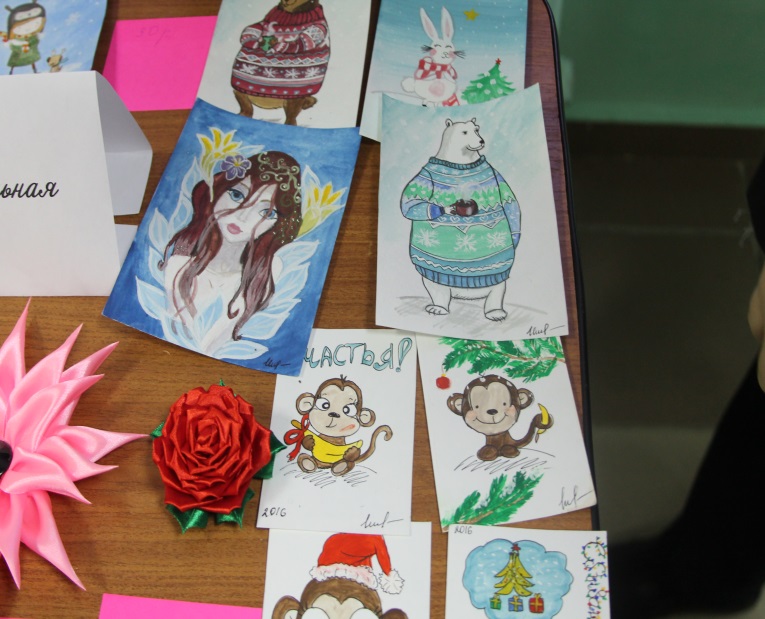 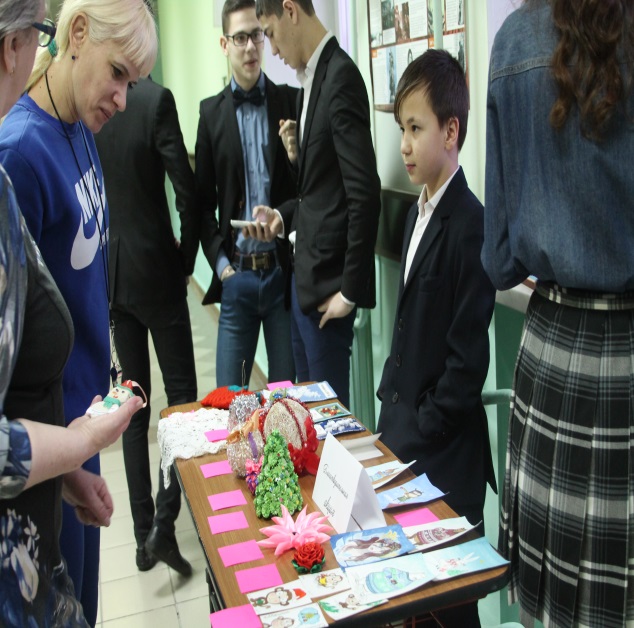 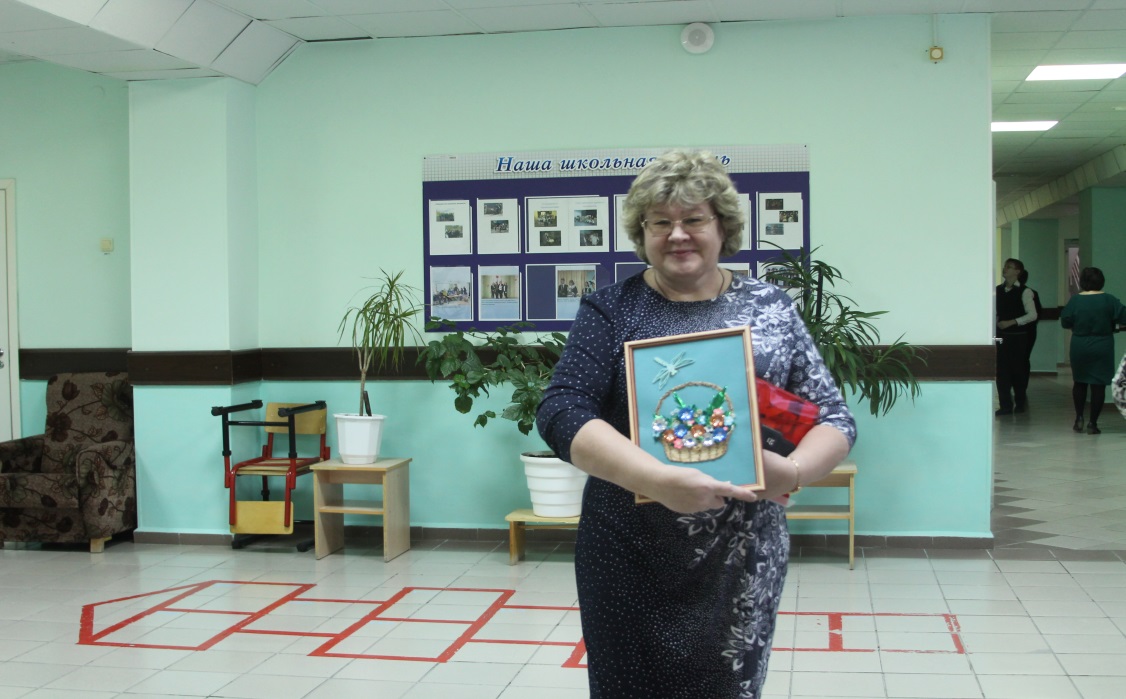 Шаг11. Анализ результатов работы над проектом.Результаты:  В ходе реализации проекта все  запланированные мероприятия выполнены.    На начальном  этапе реализации проекта возникли трудности с освещением в СМИ мероприятий по проекту, так как первоначально мы не могли снимать чисто по этическим соображениям. В семье двойное горе. Мать погибла в автокатастрофе, отец и сын остались инвалидами.  В дальнейшем, когда Валера окреп, фотографировали некоторые моменты только с разрешения бабушки, которая ухаживает за Валерой. Статью о проведенной ярмарке в ходе проекта отправили в газету «Вестник», но она не была опубликована.  Ребята регулярно посещают Новикова Валеру на дому. Так же к нему ходят учителя для проведения индивидуальных занятий. Валера активно участвует в конкурсах и выставках разного уровня. Очень увлекся рисование и робототехникой.   Мы хотим быть рядом с Валерой до того момента когда он вновь сможет встать и посещать школу вместе с нами. Мы рядом, чтобы показать Валере, что мир вокруг прекрасен, что он играет яркими красками. В этом мире много интересного, доброго и светлого. Шаг 12. Информирование общественности о ходе работы по проекту.  В ходе реализации проекта Пресс-центр оповещает жителей поселения о работе, используя школьную газету, сайт школы и листовки, социальную сеть «Одноклассники»-группа «Ульт-Ягунцы». Информация о реализации  проекта  была опубликована на сайте kartadobra.ru.  №Основные мероприятияСрокиОтветственные1.Проведение социального исследованияоктябрь-ноябрь2015г.Громышева Кристина2.Поиск деловых партнеровноябрь- декабрь 2015г.Афонина Надежда3.Приобретение необходимых материалов.декабрь2015г.Уразбахтина ИринаРудова Кристина4.Выпуск листовок.ноябрь -2015г.,январь, февраль, март-2016г.Даутова АленаЦукур Анна5.Общепоселковая  акция «Мы вместе-мы рядом»ноябрь-декабрь 2015г.Зуева Валерия, Афонина НадеждаРюмина КристинаДаутова АленаШестакова Анастасия6. Операция «С Новым годом»29 декабря 2015г.Кузнецов ВикторЗуева Валерия7.Привлечение детей  - инвалидов к участию  во всех школьных и районных творческих конкурсах в течение годаУразбахтина ИринаБайдина  Анна8.Мероприятие, посвященное Дню защитника Отечества22 февраля 2016 г.Миняйло МаринаЛепский НикитаДаутова Алена9.Посещение на дому на протяжении болезни Новикова ВалерияБайдина АннаЗуева ВалерияДаутова АленаРюмина Кристина11.Выпуск школьной газеты.Помещение статьи на сайте школы.Январь, март,апрель2016г.Даутова Алена Цукур Анна12.Участие в выставке, посвященной 40-летию сп. Ульт-ЯгунОктябрь,2016гФролова Л.Г., учитель технологии13.Участие в конкурсе ДПИ «Вокруг друзей»Ноябрь,2016гФролова Л.Г.,учитель технологии14.Участие в конкурсе-выставке ДПИ «Югра моя многоликая»Октябрь-ноябрь,2016гФролова Л.Г.,учитель технологии15.Привлечение к совместной деятельности с одноклассникамина протяжении болезниКл. руководитель, педагог-организатор16.Участие в конкурсах различного уровня по рисованию. -Диплом III степени в районном конкурсе детского рисунка «Терроризм-угроза обществу»В течение годаАпрель, 2017гАфонин В.В., учитель ИЗО, 17.Участие к выставке, посвященной Празднику осениДню пожилого человека;Дню Учителя;Новый год, номинация «Арт-елка»Сентябрь,2017гОктябрь,2017гОктябрь,2017гДекабрь,2017гАфонин В.В., учитель ИЗО,Фролова Л.Г.,учитель технологии18.Информационная беседа о «Центре адаптивной спорта  Югры»Декабрь,2017гРоженко И.В., педагог-организатор19.Изготовление плаката-открытки для одноклассников к Новому годуДекабрь 2017г.Афонин В.В.,учитель ИЗО20.Интеллектуальная игра «Где логика», посвященная празднованию Нового года18 декабря 2017г.Одноклассники, учащиеся 8 кл., Роженко И.В., педагог-организатор21. Мероприятия, приуроченное к празднованию 23 Дня защитника Отечества «Посвящение в солдаты» Февраль,2018г.Одноклассники, учащиеся 8 кл., Роженко И.В., педагог-организатор22.«В космонавты я пойду, с космонавтами дружу», Интеллект-игра с одноклассникамиАпрель, 2018г.Одноклассники , Роженко И.В., педагог-организатор23.« Здравствуй, Первомай!», изготовление плакатов и атрибутики к шествию на 1Мая вместе с одноклассникамиАпрель,2018г.Одноклассники, учащиеся 8 кл., Роженко И.В., педагог-организатор, Афонин В.В.-учитель ИЗО24.Отчет о проделанной работе по проекту Май, 2018г.Роженко И.В., педагог-организаторДолжностьОбязанностиФ.И.АгитаторыИнформируют жителей поселка о ходе реализации проекта.Привлекают жителей поселка к участию в реализации проекта.Освещают в СМИ работу, итоги по проекту.Даутова АленаРудова КристинаЦукур АннаПресс-центр.Затейники -организаторыОрганизовывают мероприятия в ходе реализации проекта. Уразбахтина ВалерияГромышева Кристина Байдина АннаРюмина КристинаИнтервьюерПроводит вместе с группой ребят социологический опрос.Громышева КристинаРуководитель проектаРуководит работой по проекту.Совместно с куратором проекта подводит итоги по социологическому опросу.Принимает участие при защите проекта.Роженко И.В., педагог-организатор№п/пНаименованиеКоличествоСумма1.Ватман А2101102.Бумага формата А-436003.Краска акварельная63004.Гуашь42405.Бумага цветная103506.Карандаши цветные10500ИТОГО:ИТОГО:ИТОГО:2100ОрганизацияРуководительКонтактный телефонОО МБОУ «Ульт-Ягунская СОШ»Титова Е.Г.73-82-34Администрация с.п. Ульт-ЯгунЮматов Д.В.73-82-24Специалист по делам молодежиКаргапольцева Т.Г.73-82-28Филиала г.п. Федоровский ЦСПС и Д «Апрель»Насибуллина Г.Х.(психолог Задорожная Л.С.)732-279ОАО СНГ НГДУ «Комсомольск нефть»Мастер Алиев А.С.738-029